      Xã Đông, ngày 15 tháng 10 năm 2020CHUYÊN MỤC TUYÊN TRUYỀN VỀ CHẾ ĐỘ, CHÍNH SÁCH NGƯỜI CÓ CÔNG TRÊN TRANG THÔNG TIN ĐIỆN TỬ UBND XÃ ĐÔNGCÁC TRƯỜNG HỢP KHÔNG XÉT CÔNG NHẬN NGƯỜI CÓ CÔNG VỚI CÁCH MẠNGĐiều 53 Pháp lệnh ưu đãi người có công với Cách mạng 2020 (có hiệu lực thi hành từ ngày 01/7/2021) quy định:*Không xem xét công nhận người có công với cách mạng trong các trường hợp sau đây:- Tham gia các hoạt động chống phá chế độ, Đảng, Nhà nước;- Đào ngũ, phản bội, chiêu hồi;- Đang chấp hành án phạt tù có thời hạn nhưng không được hưởng án treo, tù chung thân, tử hình hoặc bị kết án về một trong các tội xâm phạm an ninh quốc gia;- Bị tước danh hiệu quân nhân, danh hiệu công an nhân dân;- Chết, bị thương, bị bệnh do tự mình gây ra; vi phạm pháp luật, vi phạm các quy định của cơ quan, đơn vị; do tai nạn không phải do hành vi của đối tượng phạm tội gây ra.*Không xem xét công nhận là người hoạt động cách mạng trước ngày 01/01/1945, người hoạt động cách mạng từ ngày 01/01/1945 đến ngày khởi nghĩa tháng Tám năm 1945 đối với người bị khai trừ ra khỏi Đảng.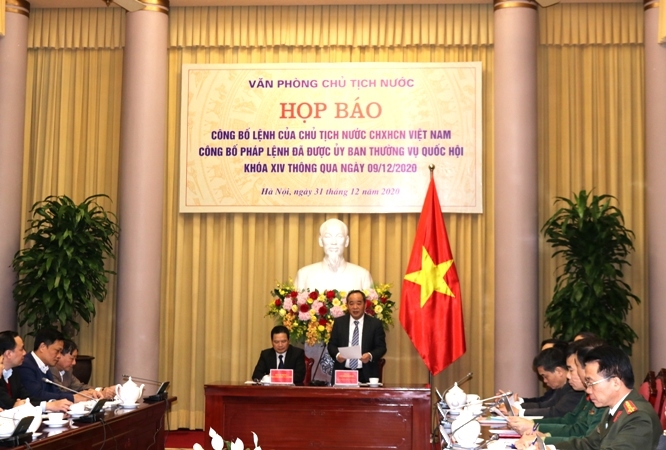                                                         Ảnh: InternetNgoài ra, Pháp lệnh ưu đãi người có công với Cách mạng 2020 còn quy định người có công với cách mạng và thân nhân của người có công với cách mạng đang hưởng chế độ ưu đãi thì bị tạm đình chỉ, chấm dứt hưởng chế độ ưu đãi theo quy định sau đây:(1) Người phạm tội không thuộc các tội xâm phạm an ninh quốc gia và bị phạt tù có thời hạn thì trong thời gian chấp hành hình phạt tù bị tạm đình chỉ hưởng chế độ ưu đãi;(2) Người xuất cảnh trái phép, mất tích thì bị tạm đình chỉ hưởng chế độ ưu đãi trong thời gian xuất cảnh, mất tích;(3) Người có công với cách mạng mà tham gia các hoạt động chống phá chế độ, Đảng, Nhà nước; đào ngũ, phản bội, chiêu hồi thì bị chấm dứt hưởng chế độ ưu đãi;(4) Người phạm tội thuộc một trong các tội xâm phạm an ninh quốc gia hoặc phạm tội khác bị phạt tù chung thân, tử hình thì bị chấm dứt hưởng chế độ ưu đãi kể từ ngày bản án, quyết định của tòa án có hiệu lực pháp luật;(5) Người hoạt động cách mạng trước ngày 01/01/1945, người hoạt động cách mạng từ ngày 01/01/1945 đến ngày khởi nghĩa tháng Tám năm 1945 bị khai trừ ra khỏi Đảng thì bị chấm dứt hưởng chế độ ưu đãi kể từ ngày bị khai trừ;(6) Người có công với cách mạng bị tạm đình chỉ hưởng chế độ ưu đãi quy định tại khoản 1 Điều này vi phạm tội do lỗi cố ý thì thân nhân của họ cũng bị tạm đình chỉ hưởng chế độ ưu đãi.Người có công với cách mạng bị chấm dứt hưởng chế độ ưu đãi tại các điểm (3), (4) và (5) kể trên thì thân nhân của họ cũng bị chấm dứt hưởng chế độ ưu đãi.UBND XÃ ĐÔNGBBT TRANG TTĐT XÃCỘNG HÒA XÃ HỘI CHỦ NGHĨA VIỆT NAMĐộc lập – Tự do – Hạnh phúc        TM. BAN BIÊN TẬP           TRƯỞNG BAN         Nguyễn Thị Liên       Biên soạn            Nguyễn Thị Thanh Huyền